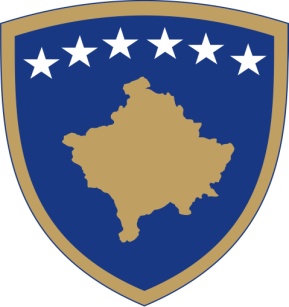 PRAVILA ZA PRODAJU I ODSTRANJIVANJE IMOVINE Prema Članu 87.2.18 Zakona br. 04/L-042 o javnim nabavkama Republike Kosova, izmenjen i dopunjen Zakonom br.04/L-237, Zakonom br.05/L-068 i Zakonom br.05/L-092SADRŽAJ	1.	Opšte Odredbe	32.	Obim	33.	Namena	34.	Definicije	45.	Identifikacija vrste imovine	46.	Iniciranje I usvajanje procesa Odstranjivanja	57.	Izbor Metode Odlaganja	58.	Metode za Odlaganje Javne Imovine	69.	Procena (Tržišna Vrednost Imovine)	810.	Prihod od Prodaje Imovine	811.	Objavljivanje Obaveštenja o Odstranjivanju I Dodela Ugovora	812.	Jezik	813.	Vremenski rok za prijem Ponuda	814.	Podnošenje i Povlačenje Ponuda, Zatvaranje ponuda I procesi Otvaranja Ponuda	915.	Kriterijumi za Dodelu Ugovora	916.	Procena, ponovno nadmetanje i neuspeh da se postigne rezervna cena	1017.	Postupci revizije	10Opšte Odredbe1.1 Regulativna Komisija Javne Nabavke sastavlja pravila za organizovanje i sprovođenje prodaje otuđene imovine od strane Ugovornih Autoriteta. Prodaja imovine mora se voditi poštovanjem strogih procedura predviđene ovim pravilima i mora biti pod upravom Departmana za Nabavku Ugovornog Autoriteta.Sve javne aktivnosti odstranivanja imovine na raspolaganju obavljaju se na način koji promoviše transparentnost, odgovornost i poštenje. 1.4 Detaljne operativne smernice i standardni obrasci za procese odstranivanja/prodaje imovine su dostupni javnosti na internet stranici Regulativne komisije javne nabavke.1.5 Ako, bez namere da se diskriminiše u korist ili protiv bilo kog lica ili preduzeća, autoritet za ugovaranje utvrdi da:odstranivanja prikupljene imovine na raspolaganju mogu obavljati samo lica ili preduzeća koja imaju adekvatne stručne ili tehničke kvalifikacije; ilipostoje unapred određeni uslovi prodaje, npr. korišćeni za građansku prodaju, ili prodaju posebnih organizacija, ograničenja krajnjeg korisnika (kao što su ograničena prodaja vojne / policijske opreme , kao i neki artikli koji mogu imati ograničenja za izvoz), i shodno tome dotični autoritet za ugovaranje će prihvatiti samo ponude od lica ili preduzeća koji raspolažu sa odredjenim minimalnim kvalifikacijama, autoritet za ugovaranje će uspostaviti takve kvalifikacione uslove na način koji je jasan, objektivan i ne-diskriminatoran i objaviće ove zahteve u obaveštenju o prodaji imovine na raspolaganju.Obim2.1 Odredbe ovih Pravila primenjuju se na svaku prodaju viška na raspolaganje ugovornog autoriteta.
2.2 Imovina dobijena kao rezultat trošenja javnih sredstava za nabavku robe, radova i usluga, ili one snabdevana preko donatorske pomoći koje su van razumne popravke ili ponovne upotrebe moraju se odstraniti kroz proces odstranjivanja.Namena3.1 Svrha pravila je da se uspostave i definišu standardi, metode, i/ili ograničenja za odstranjivanje imovine u pravnom, odgovornom i ekonomičnom načinu. Pravila imaju za cilj da se postigne najbolji mogući ishod za Ugovorni Autoritet sticanjem najboljeg dostupnog neto prinosa prilikom prodaje i da se obezbedi transparentnost delovanja.Definicije4.1 "Imovina" - sve materijalne ili nematerijalne stvari koje su u vlasništvu ili pod kontrolom i koje se drže da bi imale pozitivnu ekonomsku vrednost. Sredstva su ekonomski resursi koji mogu biti fizički, kao što su zalihe (inventar), kapitalne nabavke  (postrojenja i oprema), ili bilo šta koje ima materijalnu vrednost, ili korisnost, koja je u vlasništvu od strane lica, ili nevladinih organizacija/institucija ili biznisa. 4.2 "Odstranjivanje"- znači oduzimanje javnih dobara, uključujući intelektualna i imovinska prava i dobru volju, i bilo koja druga prava ugovornog autoriteta na bilo koji način, uključujući prodaju, aukciju, ili bilo koju kombinaciju.4.3 "Proces odstranjivanja"- podrazumeva sukcesivne faze u ciklusu odstranjivanja, uključujući planiranje, izbor postupka, mere da se traže ponude od ponuđača, ispitivanje i ocenjivanje tih ponuda i dodela ugovora.4.4 "Nematerijalna imovina"- je nešto vredno što organizacija ima koja nije materijalna, kao što su ne-fizička sredstva i prava koja imaju vrednost za organizaciju jer daju organizaciji neku vrstu prednosti na tržištu. Primeri nematerijalne imovine su dobra volja, autorska prava, žigovi, patenti, dobra reputacija, kompjuterski programi, kao i finansijska sredstva, uključujući i stavke kao što su potraživanja, vladine obveznice i akcije.4.5 "Tržišna cena" - označava cenu koja može biti stvarna cena, pretpostavljena tržišna cena, ili prodajnoj ceni koju će tržište ponuditi. Tržišna cena može da snosi nikakvu stvarnu vezu sa 'knjigovodstvenom vrednošću" imovine, ili inventara.4.6 "Rezervna cena"- označava minimalnu prodajnu cenu imovine (vidi takođe i "tržišna cena" kao rezervna cena ne može biti realna ili ostvarena cena).4.7 "Materijalna sredstva" - su ona koja imaju fizičku supstancu i mogu se dodirnuti. Materijalna sredstva sadrže različite podklase, uključujući i tekuća sredstva i osnovna sredstva. Obrtna imovina obuhvata inventar, a osnovna sredstva obuhvataju stavke kao što je oprema.4.8 "Korisnikčko Odeljenje"- znači svako odeljenje, divizija, filijala ili sektor ugovornog autoriteta, uključujući i bilo koju jedinicu projekta koja radi pod autoritetom ugovornog autoriteta, koja inicira zahtev odstranivanja i je korisnik sredstava.Identifikacija vrste imovine5.1 Ugovorni Autoritet na kraju svake finansijske godine će istražiti sve stavke akcija, delove, opremu, koja je održana u uskladišta/Prodavnice i druga državna sredstva, životinje koje stare, opremu, da utvrdi da li su neki od artikla postali višak.5.2 Cela imovina Ugovornog Autoriteta biće upoređena sa registrom imovine I biće:Proveren, evidentiran I ponovo procenjen u registru imovine, Utvrđen dali ima visoku tržišnu vrednost i može biti ponuđena na prodaju, iliIdentifikovana kao višak, ili bez ekonomske vrednosti, ili izvan ekonomske popravke, I stoga se registruje u Registru Odstranjivanja Imovine.Iniciranje I usvajanje procesa Odstranjivanja 6.1 Pre početka sprovodjenja bilo kog specifičnog procesa odlaganja načelnik Korisničkog Odeljenja će zatražiti pismeno od osobe odgovorne za upravljanje imovinom da proceni stanje imovine za odlaganje.6.2 Lice odgovorno za upravljanje imovinom će obezbediti procenu i oceniti stanje i pokreće postupak otuđenja slanjem zahteva za odobrenje glavnom administrativnom službeniku (GAS).6.3 Glavni administrativni službenik će imenovati Tim Nadgledanja Otuđivanja, koji se sastoji od najmanje 3 člana, (i)da pregledaju imovinu, (ii) da utvrde njihovu prohodnost ili obrnuto, (iii) da utvrde tržišnu vrednost imovine, i (iv) da predlože metod odlaganja. 6.4 Nakon odobrenja, koje će biti dokazano potpisivanjem od strane glavnog administrativnog službenika, lice koje je odgovorno za upravljanje imovinom dostavlja dokumentaciju Departmanu Nabavke da počne i sprovede postupak odlaganja. Departman za Nabavku će koristiti odgovarajuće obrazce i slediti uputstva u pravila za otuđivanje imovine kako bi dobio najbolje cene od tržišta. Izbor Metode Odlaganja7.1 Kada se bira metod odlaganja za odlaganje sredstava Departman Nabavke ugovornog autoriteta uzima u obzir sledeće faktore:
(i) potencijalnu tržišnu vrednost imovine;(ii) obim/količinu sredstava;(iii) broj i lokaciju potencijalnih ponuđača;(iv) lokaciju imovine;(v) ograničenja na izvoz ili na krajnje korisnike; (vi) nacionalnu bezbednost ili pitanja javnog interesa; (vii) zdravlje i bezbednost; (viii) pravna ili pitanja ljudskih prava; (ix) životnu sredinu; (x) tržišnu vrednost imovine; i (xi) mogućnost prenošenja imovine drugom Ugovornom Autoritetu.The potential market value of the asset.Metode za Odlaganje Javne ImovineUgovorni Autoritet će izabrati jednu od sledećih metoda odlaganja:Prodaja javnom aukcijom8.1.1 Javna aukcija se može koristiti gde (a) ne postoje uslovi za krajnjeg korisnika ili izvozna ograničenja vezana za prodaju, ili (b) postoji veliki broj potencijalnih ponuđača, odnosno imovina koje se odlažu na jednoj lokaciji, i gde mesto aukcije je uređeno da izbegne troškove transporta.
8.1.2 Kad se sredstvo odlaže kroz ovaj metod Ugovorni Autoritet može sprovesti prodaju, ili imenovati licenciranog profesionalnog aukcionara da sprovede javne aukcije u njegovo ime. Imenovanje aukcionara biće urađeno korišćenjem odgovarajućih metoda nabavke za konsultantske usluge.Prodaja u zapečaćenom javnom nadmetanju8.2.1 Zapečaćeno javno nadmetanje može se koristiti (a) za imovine visoke vrednosti ili neobične stvari; (b) za sredstva koja se nalaze u udaljenim oblastima; (c) za sredstva koja imaju geografsko rasuto potencijalno tržište (d) za imovinu sa ograničenjem za krajnjeg korisnika ili ima ograničenja u izvozu vezana za njihovu prodaju, (e) u kojima uslovi treba da budu vezani za prodaju imovine, ili (f), gde se mogu zahtevati pregovori nakon nadmetanja.Prodaja Javnim Službenicima 8.3.1 Prodaja javnim službenicima može se koristiti (a) kada ne postoji verovatnoća koristi ili finansijska korist za ugovornog autoriteta, u upotrebi bilo kog drugog metoda odlaganja, (b) kada sredstva za odlaganje su mali broj stvari male vrednosti koje čija verovatnoća je mala da privuku javni interes; (c) kada lična upotreba imovine za odstranjivanje bi direktno koristila performansi javnih službenika u vršenju svoje dužnosti u okviru ugovornog autoriteta; ili (d) na udaljenim lokacijama, gde bilo koji drugi način odstranjivanja bi bio težak.
8.3.2 Gde se odlaže imovina kroz ovaj metod Ugovorni Autoritet može da sklopi ugovor, kroz postupke nabavke, nezavisnog agenta za sprovodjenje prodaje u njegovo ime.8.3.3 Sredstva namenjena prodaji javnim službenicima biće za ličnu upotrebu i ne za poslovne ili komercijalne upotrebe.Direktni pregovori8.4.1 Direktni pregovori mogu da se koriste gde (a) tržište je ograničeno, a jedan kupac koji je spreman da plati rezervnu cenu, ili blizu rezervne cene je identifikovan, (b) nacionalne bezbednosti, javnog interesa, pravna ili pitanja ljudskih prava ili zaštite životne sredine opslužuju prodajom posebnoj kompaniji, grupe ili pojedinca.Razmena imovine8.5.1 Razmena imovine može se koristiti gde (a) razmena suvišne imovine da nadoknadi cenu kupovine novih artikla pruža zgodan, ekonomski i efikasan način modernizacije opreme.  8.5.2 Razmena imovine se neće koristiti gde (a) sprečava delovanje otvorene I fer konkurencije ili gde se manjuje vrednost za novac u procesu javne nabavke i (b) gde drugi faktori sem cene moraju da budu uzeti u obzir u procesu odstranjivanja. 8.5.3 Pod razmenom imovine, proces odstranjivanja biće integralni deo procesa nabavke i poštovaće pravila nabavke. Transfer drugom Ugovornom Autoritetu8.6.1 Transfer bilo kom drugom Ugovornom Autoritetu može se uraditi kada drugi Ugovorni Autoritet može da dalje koristi imovinu.  Konverzija ili klasifikacija imovine u drugi oblik8.7.1 Konverzija ili klasifikacija imovine u bilo koji drugi oblik mogu se koristiti (a) na osnovu nacionalne bezbednosti ili javnog interesa, pravno ili pitanja ljudskih prava i razmatranja životne sredine, ili (b) kada imovina nema rezidualne vrednosti u svom sadašnjem obliku, ali gde se neka prodajna vrednost može dobiti konverzijom ili klasifikacijom u bilo kom drugom obliku.
8.7.2. Ugovorni Autoritet će odrediti nadležni organ ili odgovarajuće provajdera da preduzmu konverziju ili ponovnu klasifikaciju.Uništavanje imovine8.8.1 Uništavanje imovine, biće najmanje omiljena metoda, ali može da se koristi (a) na osnovu nacionalne bezbednosti ili javnog interesa, zdravlja i bezbednosti, pravna ili pitanja ljudskih prava i razmatranja životne sredine, ili (b) kada imovina nema rezidualnu vrednost i ne može se preneti bilo kom Ugovornom Autoritetu ili pretvoriti ili klasifikovati u drugom obliku sa bilo kojom vrednošću.8.8.2 Uništavanje imovine može da se koristi kada imovina može biti opasna po sebi, ili može postati opasna preko spoljnih faktora, ili mogu da utiču na lice, ili životnu sredinu (lekovi, hemikalije, radioizotopi, opasni artikli). Uništavanje će biti sprovedeno od strane kvalifikovanih stručnjaka pod kontrolisanim uslovima. Ugovorni Autoritet će identifikovati nadležnog organa ili odgovarajućeg provajdera da preduzme uništenje.Procena (Tržišna Vrednost Imovine)9.1 Vrednovanje bilo kakve imovine, zbog odstranjivanja treba da bude dobijeno pre početka bilo kog procesa otuđivanja. Procena se koristi da se odredi realna ili prodajna rezervna cena. Prihod od Prodaje Imovine10.1 Svi prihodi od prodaje imovine biće deponovani u bankovni račun Ugovornog Autoriteta.10.2 Ugovorni Autoritet mora da poštuje odredbe Zakona o Upravljanju Javnih Finansija za prihode primljene nakon prodaje javnih sredstava. Objavljivanje Obaveštenja o Odstranjivanju I Dodela Ugovora11.1 Javno obaveštenje poziva, obaveštenje o javnoj licitaciji i dodelu ugovora, posebno od dodele ugovora pod javnoj aukciji, koji će biti putem deklaracije uspešnog ponuđača u vreme nadmetanja, objavljuje se na internet stranici RKJN-a.
11.2 Ne-javno obaveštenje poziva i dodele ugovora, u okviru metode "Prodaja javnim službenicima" objavljuje se na (a) sajt Ugovornog Autoriteta i (b) sajt RKJN. Jezik12.1 Sva dokumentacija u vezi sa procesom odstranjivanja biće pripremljena u zvaničnim jezicima propisanim u Zakonu o Jezicima Zakona Republike Kosova.Vremenski rok za prijem Ponuda13.1 Svaki vremenski rok odredjen od strane autoriteta za ugovaranje za prijem ponuda, odnosno za sprovođenje javne aukcije biće trajanja koje je dovoljno da se da svim potencijalnim ekonomskim operaterima dovoljno vremena da pregledaju imovinu, i ako je moguće pripremiti i dostaviti ponude.13.2 U procesu odstranjivanja koristeći metodu javne aukcije, period između objavljivanja obaveštenja o javnoj aukciji i datuma održavanja aukcije biće najmanje deset kalendarskih dana.13.3 U procesu odstranjivanja koristeći metodu zapečaćenog javnog nadmetanja, period između objavljivanja javnog obaveštenja poziva i datuma prijema ponuda biće najmanje petnaest kalendarskih dana.13.4 U procesu odstranjivanja putem metode prodaje javnim službenicima, u periodu između objavljivanja ne-javnog poziva i datuma prijema ponuda biće najmanje deset kalendarskih dana.13.5 U procesu odstranjivanja preko metode razmene imovine sprovode se rokovi pravila nabavke. Podnošenje i Povlačenje Ponuda, Zatvaranje ponuda I procesi Otvaranja Ponuda14.1 Pravila za prijem ponuda, povlačenje ponuda, zatvaranje ponuda I otvaranje ponuda biće jasno navedena u tenderskoj dokumentaciji. Kriterijumi za Dodelu Ugovora15.1 Dodela ugovora biće zasnovana na ceni, koja je preferirana metodologija evaluacije, ali takođe može biti zasnovana na ceni i drugim faktorima. 15.2 Ostali faktori koji mogu biti uzeti u obzir su:postoje ograničenja krajnjeg korisnika;postoje izvozna ograničenja; postoji potreba da se prilože uslovi prodaji; nacionalnost, na osnovu šeme rezervacije;uticaj na životnu sredinu; rizici ili stanja vezana za zdravlje i bezbednost, pravna ili pitanja ljudskih prava, nacionalna bezbednost ili javni interes;potreba da se zadrži imovina na Kosovu, ili u datom regionu; potreba da se održi sredstvo u ispravnom stanju ili da se održi dostupnost za javnost, ili sve bilo koje druge uslove izvršavanja i sredstva za praćenje usklađenosti sa takvim uslovima.15.3 Kriterijumi za dodelu ugovora biće navedeni u tenderskoj dokumentaciji i obaveštenju poziva.
15.4 Ukoliko dodela ugovora je osnovana na druge faktora osim cene, mogu se preduzeti pregovori nakon ponude, pod metodom zapečaćeno javno nadmetanje, samo u odnosu na uslove prodaje, dok pod metodom direktnih pregovora, pregovori nakon ponude mogu se preduzeti u vezi sa uslovima prodaje ili cenom ponude. Pregovori će se održati samo sa preporučenim najbolje ocenjenim ponuđačem. Procena, ponovno nadmetanje i neuspeh da se postigne rezervna cena16.1 Predmet bilo kakve rezerve u pogledu procene ili rezervne cene, kad god dodela ugovora je osnovana samo na cenu ugovora dodeljuje se ponuđaču sa najvišom cenom, a kad god je dodela ugovora osnovana na ceni i drugim faktorima, ugovor se dodeljuje najboljoj procenjenoj ponudi.16.2 Kad se zahtevaju pismene ponude i ponudu sa najvišom cenom je podnelo više od jednog ponuđača (koji nude istu cenu), Departman Nabavke bi trebalo da organizuje ponovno nadmetanje gde samo ponuđačima koji su podneli ponude sa najvećim identičnim cenama je dozvoljeno da podnesu revidirane ponude. Revidirana ponuda sadrži samo revidirani cenu, a ponuđačima ne bi trebalo da bude dozvoljeno da promene bilo koji drugi aspekat ponude. Revidirana cena ne bi trebala da bude niža od originalne cene, u suprotnom oni će biti odbijeni.16.3 Kad najbolje procenjena ponuda je manja od rezervne cene, ugovorni autoritet može: da dobije dodatnu procenu od nezavisnog izvora;pregovara cenu sa najbolje procenjenim ponuđačem;organizovati da se podnesu nove ponude; ili koristi alternativni metod odstranjivanja kojom će verovatno da dobije veću cenu.Postupci revizije17.1 Postupci u vezi sa procesom žalbe biće oni koji se utvrđuju u Zakonu o javnim nabavkama na Kosovu, Zakon br.04/L-042, izmenjen i dopunjen Zakonom br.04/L-237, Zakonom br.05/L-068 i Zakonom br.05/L-092.